Publicado en Ciudad de México el 06/05/2024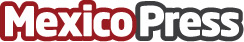 MRustc, creando una marca de hogar que conquista los corazones mexicanosConforme la situación económica mejora, la demanda de productos para el hogar, en particular de ropa de cama, no deja de crecer. La renombrada marca de hogar MRustc se enfoca en las necesidades de los consumidores y se compromete a ofrecer productos de alta calidad que conjuguen funcionalidad, belleza y comodidad para el hogarDatos de contacto:WULINGYUGuangzhou zerothreetwofive Technology Co., Ltd+8619988243729Nota de prensa publicada en: https://www.mexicopress.com.mx/mrustc-creando-una-marca-de-hogar-que_1 Categorías: E-Commerce Hogar Industria Téxtil Actualidad Empresarial http://www.mexicopress.com.mx